О внесении изменений в постановление Администрации города Когалыма от 17.12.2013 №3589В соответствии с Федеральным законом от 06.10.2003 №131-ФЗ                        «О Об общих принципах организации местного самоуправления в Российской Федерации», постановлением Администрации города Когалыма от 11.10.2013 №2919 «Об утверждении муниципальной программы «Социально-экономическое развитие и инвестиции муниципального образования город Когалым», в целях реализации мер, направленных на повышение эффективной инвестиционной политики:1. В постановление Администрации города Когалыма от 17.12.2013 №3589 «Об утверждении положения о разработке инвестиционного паспорта города Когалыма» (далее - постановление) внести следующие изменения:1.1. В абзаце 1 постановления слова «на 2014 - 2016 годы» исключить;1.2. В пункте 2 постановления слова «Управлению экономики Администрации города Когалыма (В.И.Кравец)» заменить словами «Управлению инвестиционной деятельности и развития предпринимательства Администрации города Когалыма (В.И.Феоктистов)»;1.3. Пункт 3 постановления изложить в новой редакции:«3. Опубликовать настоящее постановление и приложения к нему в газете «Когалымский вестник» и сетевом издании «Когалымский вестник»: KOGVESTI.RU (приложения в печатном издании не приводятся). Разместить настоящее постановление и приложения к нему на официальном сайте Администрации города Когалыма в информационно-телекоммуникационной сети Интернет (www.admkogalym.ru).;1.4. В приложении к постановлению (далее – Положение):1.4.1. Пункт 3.6 Положения изложить в следующей редакции:«3.6. Инвестиционный паспорт размещается на Инвестиционном портале города Когалыма в сети Интернет (invest.admkogalym.ru).»;1.5. Приложение 1 к Положению изложить в новой редакции.2. Управлению инвестиционной деятельности и развития предпринимательства Администрации города Когалыма (В.И.Феоктистов) направить в юридическое управление Администрации города Когалыма текст постановления, его реквизиты, сведения об источнике официального опубликования в порядке и сроки, предусмотренные распоряжением Администрации города Когалыма от 19.06.2013 №149-р «О мерах по формированию регистра муниципальных нормативных правовых актов  Ханты-Мансийского автономного округа – Югры» для дальнейшего направления в Управление государственной регистрации нормативных правовых актов Аппарата Губернатора Ханты-Мансийского автономного округа – Югры. 3. Опубликовать настоящее постановление и приложения к нему в газете «Когалымский вестник» и сетевом издании «Когалымский вестник»: KOGVESTI.RU (приложения в печатном издании не приводятся). Разместить настоящее постановление и приложения к нему на официальном сайте Администрации города Когалыма в информационно-телекоммуникационной сети Интернет (www.admkogalym.ru).4. Контроль за выполнением постановления оставляю за собой.Приложение к постановлению Администрациигорода КогалымаПриложение 1к Положению о разработкеинвестиционного паспортагорода КогалымаПЕРЕЧЕНЬРАЗДЕЛОВ И ОТВЕТСТВЕННЫХ СТРУКТУРНЫХ ПОДРАЗДЕЛЕНИЙАДМИНИСТРАЦИИ ГОРОДА КОГАЛЫМА, МУНИЦИПАЛЬНЫХ УЧРЕЖДЕНИЙ ГОРОДА КОГАЛЫМА, НАДЕЛЕННЫХ ПОЛНОМОЧИЯМИ ОРГАНОВ МЕСТНОГОСАМОУПРАВЛЕНИЯ, ПО РАЗРАБОТКЕ ИНВЕСТИЦИОННОГО ПАСПОРТА ГОРОДА КОГАЛЫМА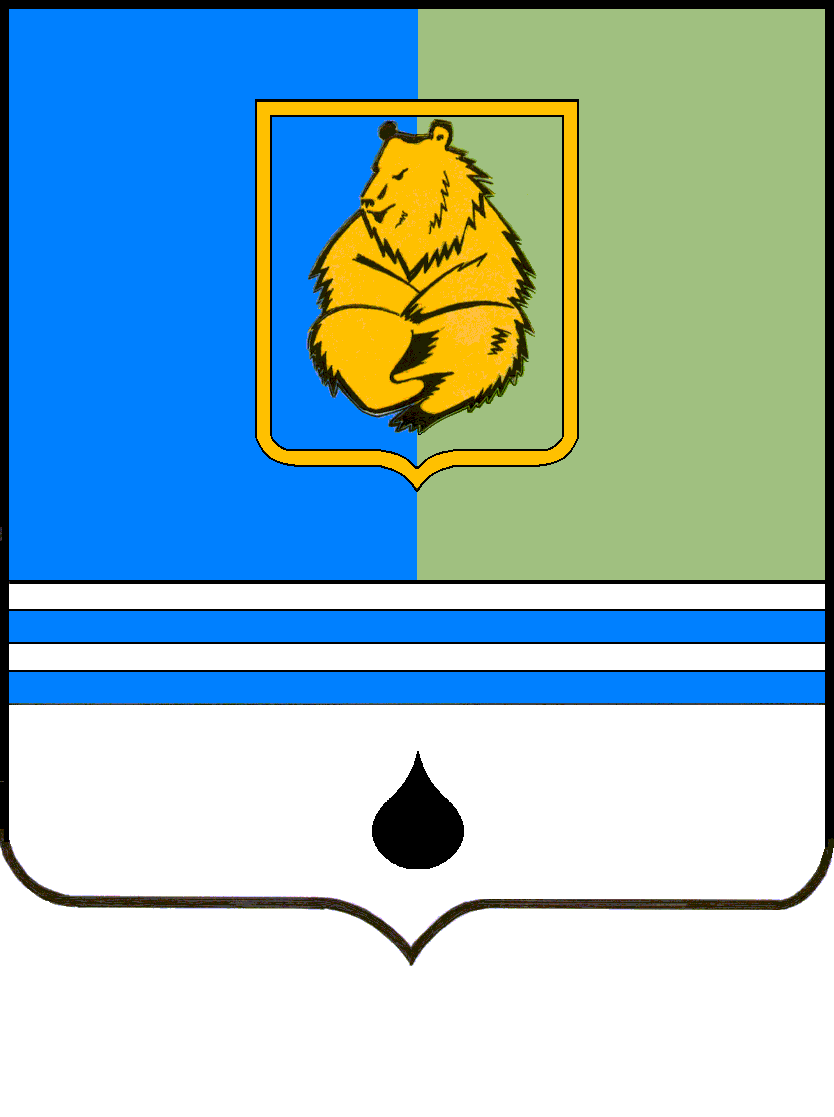 ПОСТАНОВЛЕНИЕАДМИНИСТРАЦИИ ГОРОДА КОГАЛЫМАХанты-Мансийского автономного округа - ЮгрыПОСТАНОВЛЕНИЕАДМИНИСТРАЦИИ ГОРОДА КОГАЛЫМАХанты-Мансийского автономного округа - ЮгрыПОСТАНОВЛЕНИЕАДМИНИСТРАЦИИ ГОРОДА КОГАЛЫМАХанты-Мансийского автономного округа - ЮгрыПОСТАНОВЛЕНИЕАДМИНИСТРАЦИИ ГОРОДА КОГАЛЫМАХанты-Мансийского автономного округа - Югрыот [Дата документа]от [Дата документа]№ [Номер документа]№ [Номер документа]от [Дата документа] № [Номер документа]N п/пНаименованиеОтветственный исполнительВступительное слово главы города КогалымаСектор пресс-службы Администрации города Когалыма1. Общие сведения о городе Когалыме1. Общие сведения о городе Когалыме1. Общие сведения о городе Когалыме1.1.Наименование муниципального образованияУправление инвестиционной деятельности и развития предпринимательства Администрации города Когалыма1.2.Глава города КогалымаУправление инвестиционной деятельности и развития предпринимательства Администрации города Когалыма1.3.Контактная информация Администрации города Когалыма (почтовый адрес, телефон, факс, электронная почта, адрес в информационно-телекоммуникационной сети «Интернет», официальное печатное издание)Управление инвестиционной деятельности и развития предпринимательства Администрации города КогалымаСектор пресс-службы Администрации города Когалыма1.4.Историческая справкаАрхивный отделАдминистрации города Когалыма1.5.Географическое положениеОтдел архитектуры и градостроительства Администрации города Когалыма1.6.Природно-климатические условия и ресурсно-сырьевой потенциалОтдел архитектуры и градостроительства Администрации города Когалыма1.7.Демографическая характеристикаУправление экономики Администрации города Когалыма1.8.Экологическая ситуацияМуниципальное казенное учреждение «Управление капитального строительства и жилищно-коммунального комплекса города Когалыма»1.9.Обеспечение документами территориального планирования, правилами землепользования и застройки, документацией по планировке территории, местными нормативами градостроительного проектированияОтдел архитектуры и градостроительства Администрации города Когалыма;Комитет по управлению муниципальным имуществом Администрации города Когалыма2. Экономика2. Экономика2. Экономика2.1.Экономическая политика, краткие итоги социально-экономического развития города КогалымаУправление экономики Администрации города Когалыма2.2.Основные направления бюджетной и налоговой политики города КогалымаКомитет финансов Администрации города Когалыма2.3.Инвестиции в основной капитал, стимулирование инвестиционного развитияУправление инвестиционной деятельности и развития предпринимательства Администрации города Когалыма 2.4.Развитие строительного комплексаМуниципальное казенное учреждение «Управление капитального строительства и жилищно-коммунального комплекса города Когалыма»Отдел архитектуры и градостроительства Администрации города Когалыма3. Органы власти и управления3. Органы власти и управления3. Органы власти и управления3.1.Органы местного самоуправленияУправление по общим вопросам Администрации города Когалыма4. Бизнес-среда, социальные объекты4. Бизнес-среда, социальные объекты4. Бизнес-среда, социальные объекты4.1.Социальная сфера (учреждения, обеспеченность)Управление инвестиционной деятельности и развития предпринимательства Администрации города КогалымаУправление экономики Администрации города Когалыма4.2.Образование (учреждения, обеспеченность)Управление образования Администрации города Когалыма4.3.Здравоохранение (учреждения, обеспеченность)Управление экономики Администрации города Когалыма4.4.Культура (учреждения, обеспеченность)Управление культуры и спорта Администрации города КогалымаУправление внутренней политики Администрации города Когалыма4.5.Молодежная политика (учреждения, обеспеченность)Управление культуры и спорта Администрации города КогалымаУправление внутренней политики Администрации города Когалыма4.6.Физическая культура и спорт (учреждения, обеспеченность)Управление культуры и спорта Администрации города КогалымаУправление внутренней политики Администрации города Когалыма4.7.Гостиницы, точки общественного питания, пункты бытового обслуживанияУправление инвестиционной деятельности и развития предпринимательства Администрации города Когалыма4.8.Инфраструктура поддержки малого и среднего предпринимательстваУправление инвестиционной деятельности и развития предпринимательства Администрации города Когалыма4.9.Общественные организацииСектор по социальным вопросам Администрации города Когалыма5. Инфраструктура5. Инфраструктура5. Инфраструктура5.1.Транспортная система, улично-дорожная сетьМуниципальное казенное учреждение «Управление капитального строительства и жилищно-коммунального комплекса города Когалыма»5.2.Воздушное сообщениеМуниципальное казенное учреждение «Управление капитального строительства и жилищно-коммунального комплекса города Когалыма»5.3.Автомобильный транспорт, железнодорожный транспортМуниципальное казенное учреждение «Управление капитального строительства и жилищно-коммунального комплекса города Когалыма»5.4.СвязьМуниципальное казенное учреждение «Управление обеспечения деятельности органов местного самоуправления»6. Инженерное оборудование территории города Когалыма6. Инженерное оборудование территории города Когалыма6. Инженерное оборудование территории города Когалыма6.1.Тепловые сетиМуниципальное казенное учреждение «Управление капитального строительства и жилищно-коммунального комплекса города Когалыма»6.2.ГазоснабжениеМуниципальное казенное учреждение «Управление капитального строительства и жилищно-коммунального комплекса города Когалыма»6.3.ЭлектроснабжениеМуниципальное казенное учреждение «Управление капитального строительства и жилищно-коммунального комплекса города Когалыма»6.4.ВодоснабжениеМуниципальное казенное учреждение «Управление капитального строительства и жилищно-коммунального комплекса города Когалыма»6.5.КанализацияМуниципальное казенное учреждение «Управление капитального строительства и жилищно-коммунального комплекса города Когалыма»6.6.Санитарная очисткаМуниципальное казенное учреждение «Управление капитального строительства и жилищно-коммунального комплекса города Когалыма»6.7.Программы развития коммунальной инфраструктурыМуниципальное казенное учреждение «Управление капитального строительства и жилищно-коммунального комплекса города Когалыма»7. Инвестиционные площадки7. Инвестиционные площадки7. Инвестиционные площадки7.1.Перечень инвестиционных площадок (земельных участков), в том числе предназначенных для жилищного строительства (с указанием сведений об обеспеченности инженерной и транспортной инфраструктуры)Комитет по управлению муниципальным имуществом Администрации города КогалымаОтдел архитектуры и градостроительства Администрации города КогалымаПриложениеПриложениеПриложение1.Реестр инвестиционных проектовУправление инвестиционной деятельности и развития предпринимательства Администрации города Когалыма